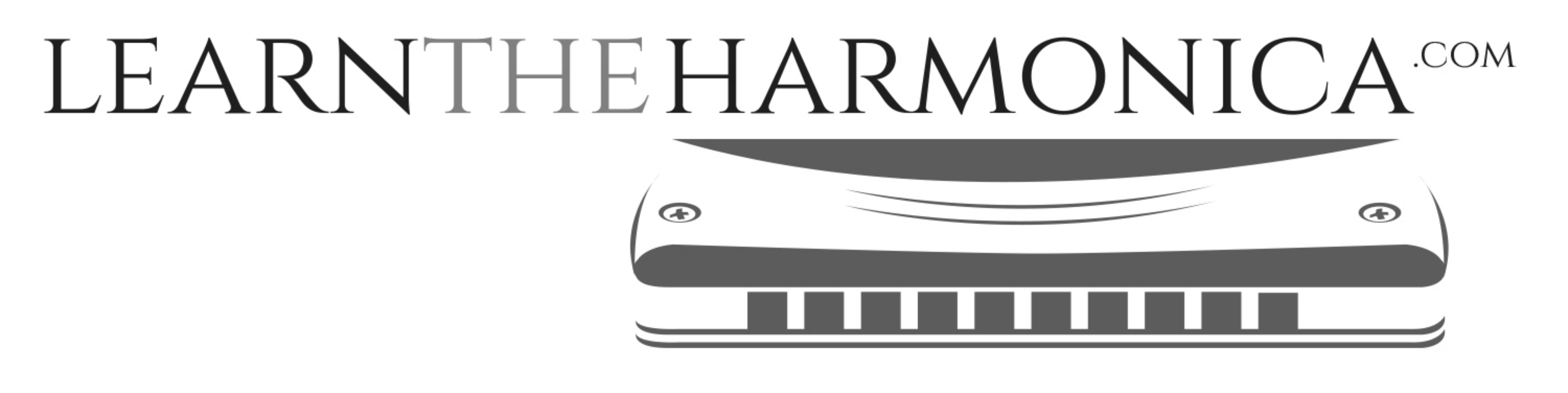 Blue Midnight (Little Walter) – Verse 1Tabbed for diatonic harmonica by Liam WardSong key: F (Bb harp in 2nd position)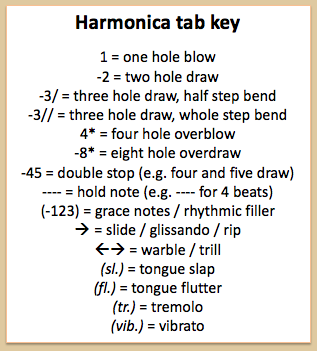 